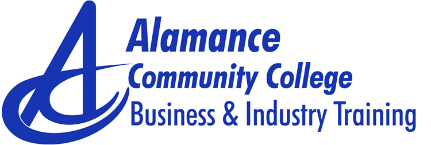 Create, Save, Print, Manage Documents, Formatting Features, Shortcuts, Mail Merge, Labels, Envelopes, Tables, Templates, Wizard, Graphics Tools & MacrosSpreadsheets, Workbooks, Editing, Formatting, Color Text, Values, Formulas, Navigating, Entering Data, Charts, Graphs & Database ManagementDesigned for those who have none to very little experience with computersTraining covers:Computer Components, Terminology, Mouse Usage, Keyboard Familiarity, Working with Windows Programs, Hands-on Training ExperienceTable Design, Creating & Management Queries, Relationships, Calculations, Forms, Worksheets, Workbooks, Reports, Import, Export, Merge Data, Graphics, Sounds & MacrosStartup & Settings, Page Layouts, Customizing the Workstation, Graphics & Objects, Fonts, Formats & EditingDesigned to provide an introduction to the latest computer technology, applications, disciplines & gadgets that are available for use in both professional & personal environmentsCreate Presentations, Modify, Enhance & Format Slides, Themes, Layouts & Templates, Color Schemes, ClipArt, Hypertext Links, Special Effects, Background Charts, Outlines, Graphs, Sharing, Merging & PresentingCalendars, Scheduling, Tracking & Analysis, Charts & Diagrams, Budgets, Cost Estimates & TemplatesFor additional information, contact:Louis Judge, Assistant Vice President, Corporate Education & Economic Development336- 506-4207 louis.judge@alamancecc.eduSheila Bissette, Administrative Assistant 336-506-4151 sheila.bissette@alamancecc.edu